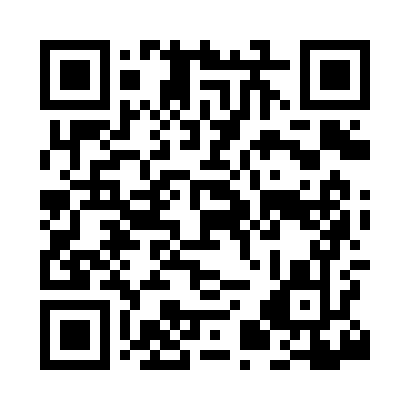 Prayer times for Wamsutter, Wyoming, USAMon 1 Jul 2024 - Wed 31 Jul 2024High Latitude Method: Angle Based RulePrayer Calculation Method: Islamic Society of North AmericaAsar Calculation Method: ShafiPrayer times provided by https://www.salahtimes.comDateDayFajrSunriseDhuhrAsrMaghribIsha1Mon4:005:421:165:188:5010:322Tue4:005:421:165:188:5010:323Wed4:015:431:165:188:5010:314Thu4:025:431:175:188:4910:315Fri4:035:441:175:188:4910:306Sat4:045:451:175:188:4910:297Sun4:055:451:175:188:4810:298Mon4:065:461:175:188:4810:289Tue4:075:471:175:188:4810:2710Wed4:085:471:175:188:4710:2711Thu4:095:481:185:188:4710:2612Fri4:105:491:185:188:4610:2513Sat4:115:501:185:188:4610:2414Sun4:125:501:185:188:4510:2315Mon4:135:511:185:188:4410:2216Tue4:155:521:185:188:4410:2117Wed4:165:531:185:188:4310:2018Thu4:175:541:185:188:4210:1919Fri4:185:551:185:188:4210:1820Sat4:205:561:185:188:4110:1621Sun4:215:561:185:178:4010:1522Mon4:225:571:185:178:3910:1423Tue4:245:581:185:178:3810:1324Wed4:255:591:185:178:3710:1125Thu4:266:001:185:168:3610:1026Fri4:286:011:185:168:3510:0827Sat4:296:021:185:168:3410:0728Sun4:316:031:185:168:3310:0629Mon4:326:041:185:158:3210:0430Tue4:336:051:185:158:3110:0331Wed4:356:061:185:148:3010:01